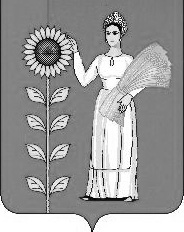 СОВЕТ ДЕПУТАТОВ СЕЛЬСКОГО ПОСЕЛЕНИЯТИХВИНСКИЙ СЕЛЬСОВЕТДобринского муниципального района Липецкой областиРоссийской Федерации60-я сессия VсозываР Е Ш Е Н И Е19.02.2020 г.                           д.Большая Плавица                     № 222– рсО внесении изменений в  Положение «О земельном налоге на территории сельского поселения Тихвинский сельсовет Добринского муниципального района Липецкой области»В целях приведения в соответствие с действующим законодательством Положения «О земельном налоге на территории сельского поселения Тихвинский сельсовет Добринского муниципального района Липецкой области», принятого решением Совета депутатов сельского поселения Тихвинский сельсовет Добринского муниципального района Липецкой области от № 48-рс от 20.09.2016 (с изменениями внесенными решением №55-рс от 16.11.2016, №162-рс от 08.11.2018), руководствуясь Федеральными законами от 29.09.2019 № 325-ФЗ «О внесении изменений в часть первую и вторую Налогового кодекса Российской Федерации», от 15.04.2019 № 63-ФЗ «О внесении изменений в часть первую и вторую Налогового кодекса Российской Федерации и отдельные законодательные акты Российской Федерации о налогах и сборах», Уставом сельского поселения Тихвинский сельсовет, учитывая решение постоянной комиссии по правовым вопросам, работе с депутатами, вопросам местного самоуправления, по делам семьи, детства и молодежи, Совет депутатов сельского поселения  Тихвинский сельсоветРЕШИЛ:1. Внести изменения в Положение «О земельном налоге на территории сельского поселения Тихвинский сельсовет Добринского муниципального района Липецкой области», прилагаются.2. Направить указанный нормативный правовой акт главе сельского поселения для подписания и официального опубликования в районной газете «Добринские вести».3. Настоящее решение вступает в силу со дня его официального опубликования.Председатель Совета депутатов сельского поселения Тихвинский сельсоветВ.Д. КондратовПриняты решением Совета депутатов сельского поселения Тихвинский сельсовет №222-рс от 19.02.2020 г.Изменения в Положение "О земельном налоге на территории сельского поселения Тихвинский сельсовет Добринского муниципального района Липецкой области"Внести в Положение «О земельном налоге на территории сельского поселения Тихвинский сельсовет Добринского муниципального района Липецкой области», принятое решением Совета депутатов №48-рс от 20.09.2016 (с изменениями внесенными решением №55-рс от 16.11.2016, №162-рс от 08.11.2018) следующие изменения:1. Статью 2. Налоговая ставка Положения "О земельном налоге на территории сельского поселения Тихвинский сельсовет Добринского муниципального района Липецкой области " изложить в новой редакции:"На территории сельского поселения устанавливаются следующие налоговые ставки:1) 0,3 процента в отношении земельных участков:- отнесенных к землям сельскохозяйственного назначения или к землям в составе зон сельскохозяйственного использования в населенных пунктах и используемых для сельскохозяйственного производства;- занятых жилищным фондом и объектами инженерной инфраструктуры жилищно-коммунального комплекса (за исключением доли в праве на земельный участок, приходящейся на объект, не относящийся к жилищному фонду и к объектам инженерной инфраструктуры жилищно-коммунального комплекса) или приобретенных (предоставленных) для жилищного строительства;- не используемых в предпринимательской деятельности, приобретенных (предоставленных) для ведения личного подсобного хозяйства, садоводства или огородничества, а также земельных участков общего назначения, предусмотренных Федеральным законом от 29 июля 2017 года N 217-ФЗ "О ведении гражданами садоводства и огородничества для собственных нужд и о внесении изменений в отдельные законодательные акты Российской Федерации";- ограниченных в обороте в соответствии с законодательством Российской Федерации, предоставленных для обеспечения обороны, безопасности и таможенных нужд;2) 1,5 процента в отношении прочих земельных участков."Глава сельского поселения Тихвинский сельсовет                                       А.Г. Кондратов 